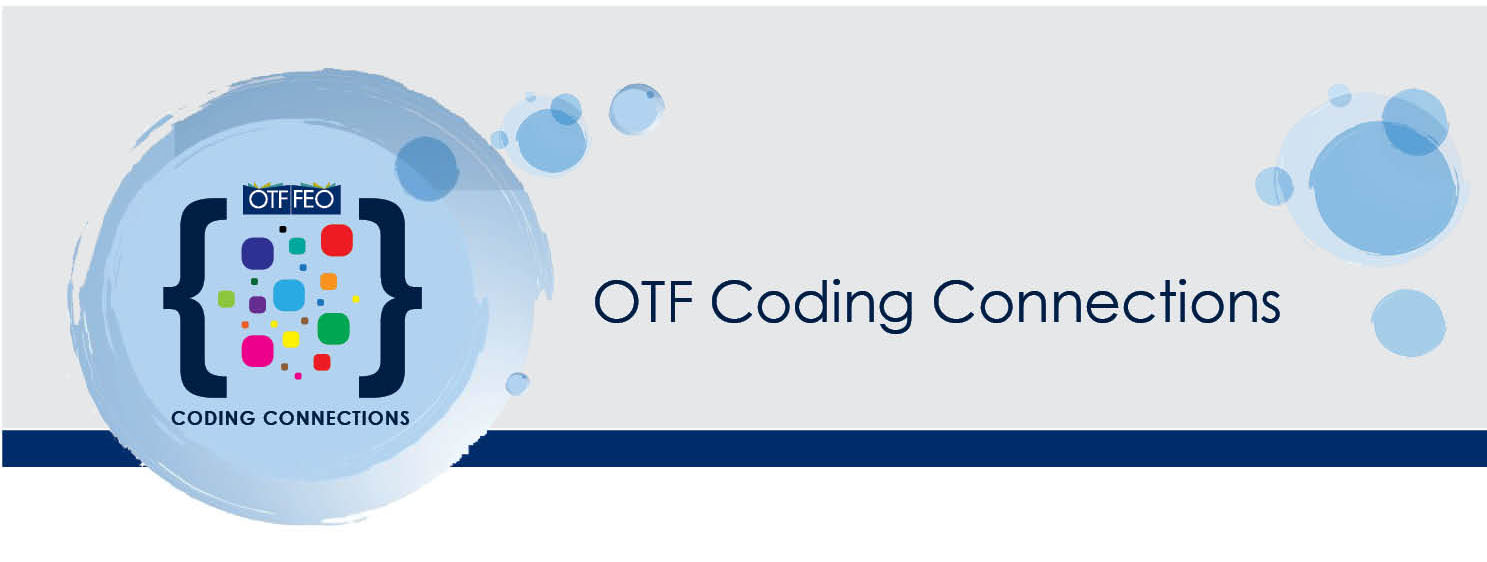 Please complete one Interim Project Report Form per team.Interim Project Report What have you done so far?What professional learning have you and your team members acquired since beginning your project?Have you shared what you have learned so far with others beyond your team? If so, how have you done this? If not, what are your plans? What have been some challenges that you have encountered so far? Have you been able to overcome some or all of these challenges?  If yes, how? If no, why? What are your next steps?